Publicado en Madrid el 26/06/2019 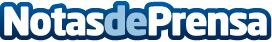 El juego Candy Crush, según el estudio EGMobile®, continúa siendo líder en cuota de mercado en EspañaEl Estudio General Mobile, EGMobile®, elaborado por Smartme Analytics, empresa pionera en el uso de Tecnología Observacional ha conseguido ofrecer por primera vez en España, datos de posicionamiento y cuota de mercado en España de las principales apps de juegos que consumen los ciudadanos españoles.  Así:  Candy Crush Saga, Q12, Pokemon Go, Gardenscapes, Brawl Stars, Pirate kings, Clash Royale, Parchis, Homescapes y  Townships se posicionan como  las 10 primeras de rankingDatos de contacto:Jokin633055698Nota de prensa publicada en: https://www.notasdeprensa.es/el-juego-candy-crush-segun-el-estudio-egmobile Categorias: Telecomunicaciones Juegos Dispositivos móviles http://www.notasdeprensa.es